ЗАЯВАформа 1щодо державної реєстрації фізичної особи - підприємця(з 01 травня 2023 р.)Відомості про реєстраційну діюДержавна реєстрація фізичної особи підприємцемВключення відомостей про фізичну особу - підприємцяДержавна реєстрація змін до відомостей про фізичну особу -підприємцяДержавна реєстрація припинення підприємницької діяльності фізичної особи -підприємцяПрим. Обирається одна із реєстраційних дій. Заява заповнюється друкованими літерами. У разі коли законом не передбачено внесення відомостей до ЄДРчи відомості відповідно до закону відсутні або не зазнають змін під час державної реєстрації змін до відомостей про фізичну особу - підприємця, таківідомості у заяві не заповнюються. У разі коли кількість рядків у полі для заповнення відомостей є недостатньою, використовується заява у форматі Excelу якій додається необхідна кількість рядків відповідного поля. Для державної реєстрації припинення підприємницької діяльності достатньо вказатиреєстраційний номер облікової картки платника податків або у випадку, передбаченому законом, паспортні дані відповідної особи. Кожна заповненасторінка заяви підписується заявником. Вільні від заповнення сторінки заяви не подаються.Відомості про зміни (заповнюється у разі державної реєстрації змін до відомостей про фізичну особу - підприємця)Зміна прізвища та/або власного імені та/або по батьковіЗміна громадянстваЗміна реєстраційного номера облікової картки платника податківЗміна паспортних данихЗміна місцезнаходженняЗміна виду економічної діяльностіЗміна інформації для здійснення зв'язкуЗміна документа про створення сімейного фермерського господарстваЗміна особи, яка може вчиняти дії від імені фізичної особи - підприємця, або відомостей про таку особуПрошу зареєструвати зміни до відомостей про фізичну особу - підприємця протягом: 24-х годин6-и годин2-х годинПрим. Може обиратися одна або декілька змін. Відомості про фізичну особу (прізвище, власне ім'я, по батькові, дата народження, реєстраційний номероблікової картки платника податків або у випадку, передбаченому законом, паспортні дані) заповнюються незалежно від обраних змін. Для відображеннязмін необхідно заповнити поля заяви щодо відомостей, що зазнали змін, з урахуванням таких змін, тобто актуальні відомості, що мають бути відображенів ЄДР. Для включення або виключення виду економічної діяльності вказується відповідний код та знак "+" або "-". Для зміни основного виду економічноїдіяльності заповнюється перший рядок.Відомості про реєстрацію до 01 липня 2004 р. (заповнюється у разі включення відомостей про фізичну особу - підприємця)Дата реєстрації до 01 липня 2004 р.дд.мм.ррррНайменування органу реєстрації до 01 липня 2004 р.Відомості про фізичну особу - підприємцяПрізвищеВласне ім’яПо батькові (за наявності)Дата народженняРеєстраційний номер облікової картки платника податків абодд.мм.ррррУнікальний номер запису в ЄДДР (за наявності)паспортні дані (серія/номер або номер)-/Прим. Паспортні дані вказуються виключно для фізичних осіб, які мають відмітку в паспорті про право здійснювати платежі за серією та номеромпаспорта.Країна громадянства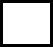 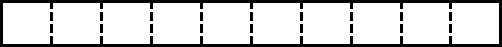 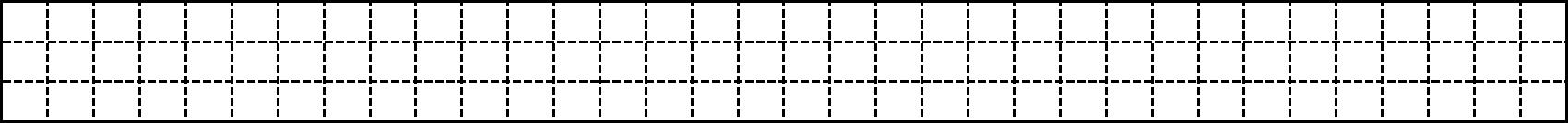 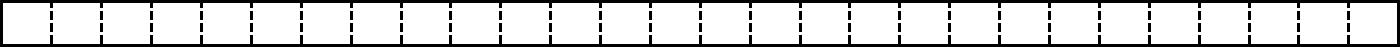 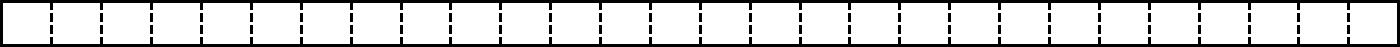 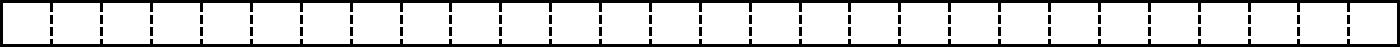 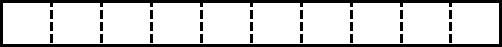 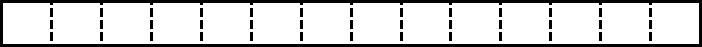 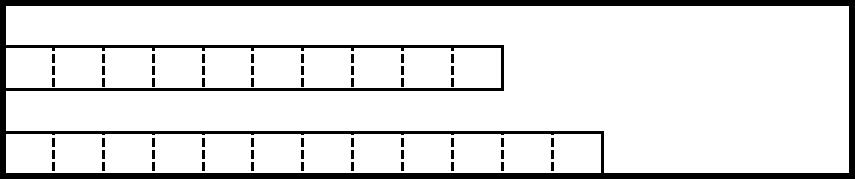 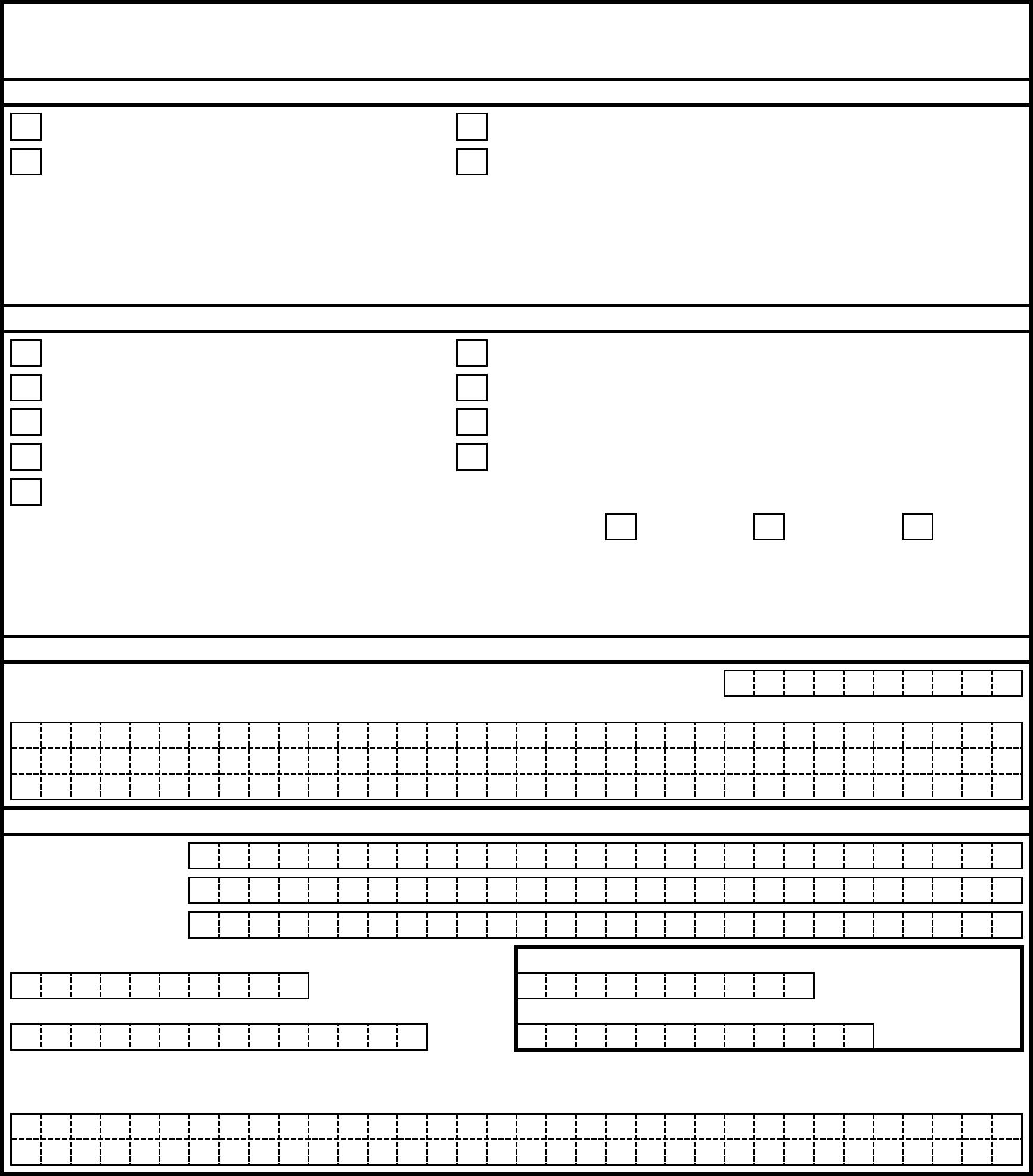 (з 01 травня 2023 р.)Місцезнаходження:назва області2 сторінкаіндексАвтономна Республіка Кримобластьназва районуназва населеного пунктуназва району в населеному пунктіназва іменованого об'єктатип та назва площі, вулиці, провулку тощономер будинкуномер корпусутип приміщенняномер приміщенняПрим. Зазначаються виключно реквізити адреси, які є наявними, зокрема, реквізит "назва області" зазначається виключно у разі обрання значення"область", реквізити "назва району" та "назва населеного пункту" не зазначаються у разі обрання значення "м. Київ" чи "м. Севастополь".Види економічної діяльності, у тому числі основний, який вказується першим:1234567.......8.......15161718192021.......22232425262728.......91011121314Фізичною особою - підприємцем створено сімейне фермерське господарствоВид документа про створення сімейного фермерського господарства (у разі створення сімейного фермерського господарства)Інформація для здійснення зв’язку з фізичною особою - підприємцем:номер телефону та/абододатково номер телефону/факсу (за бажанням)+380+380адреса електронної поштиадреса сторінки в мережі Інтернет (за бажанням)Відомості про заявника та, у випадку подання заяви в паперовій формі - спосіб отримання виписки в паперовій форміПрізвищеВласне ім’яПо батькові (за наявності)Паспортні дані (серія/номер або номер)ким видано/дата видачідд.мм.ррррУнікальний номер запису в ЄДДР (за наявності)Номер телефону (за бажанням)-+380Прошу надати виписку у паперовій формі (за бажанням):особисто заявникупоштовим відправленням на адресу місцезнаходження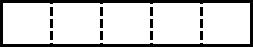 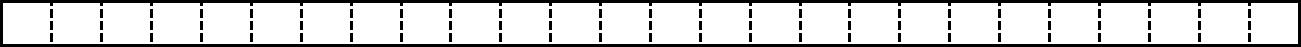 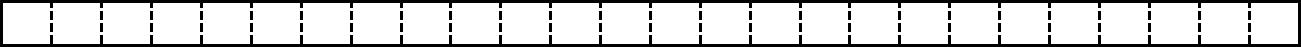 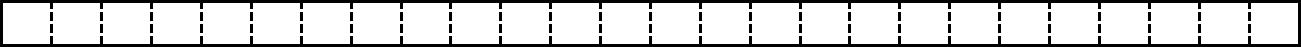 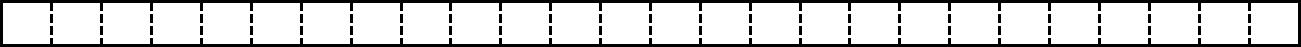 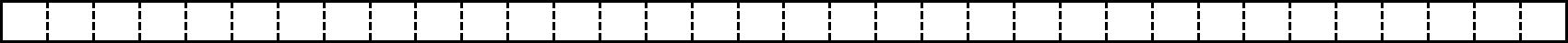 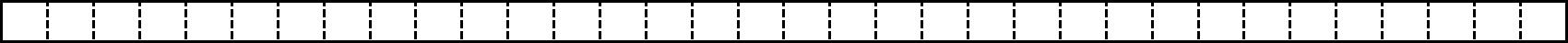 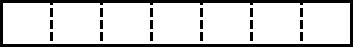 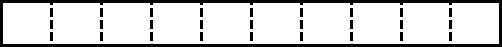 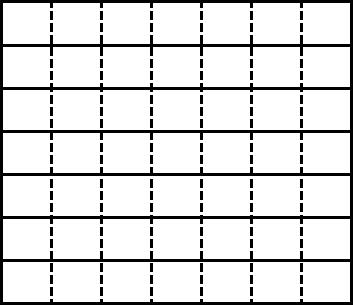 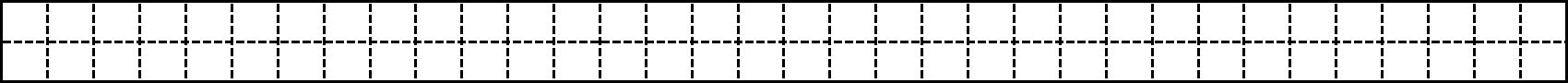 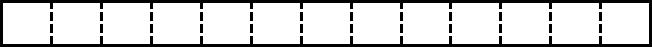 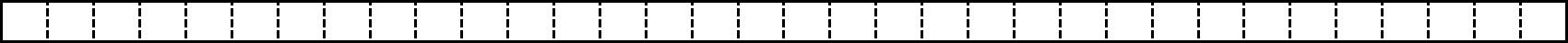 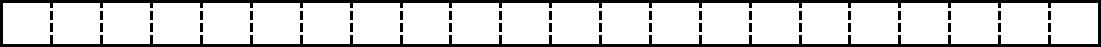 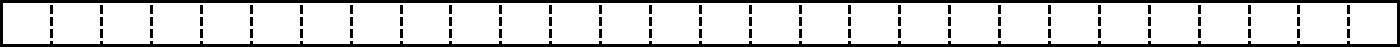 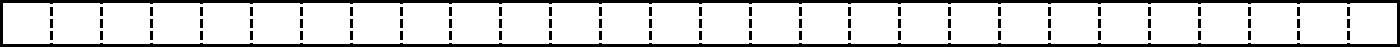 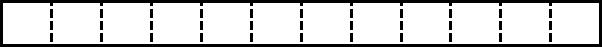 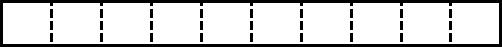 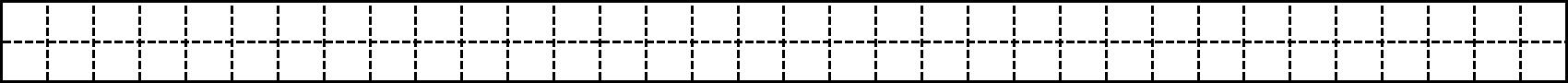 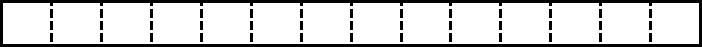 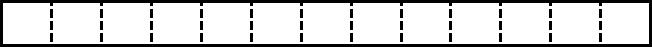 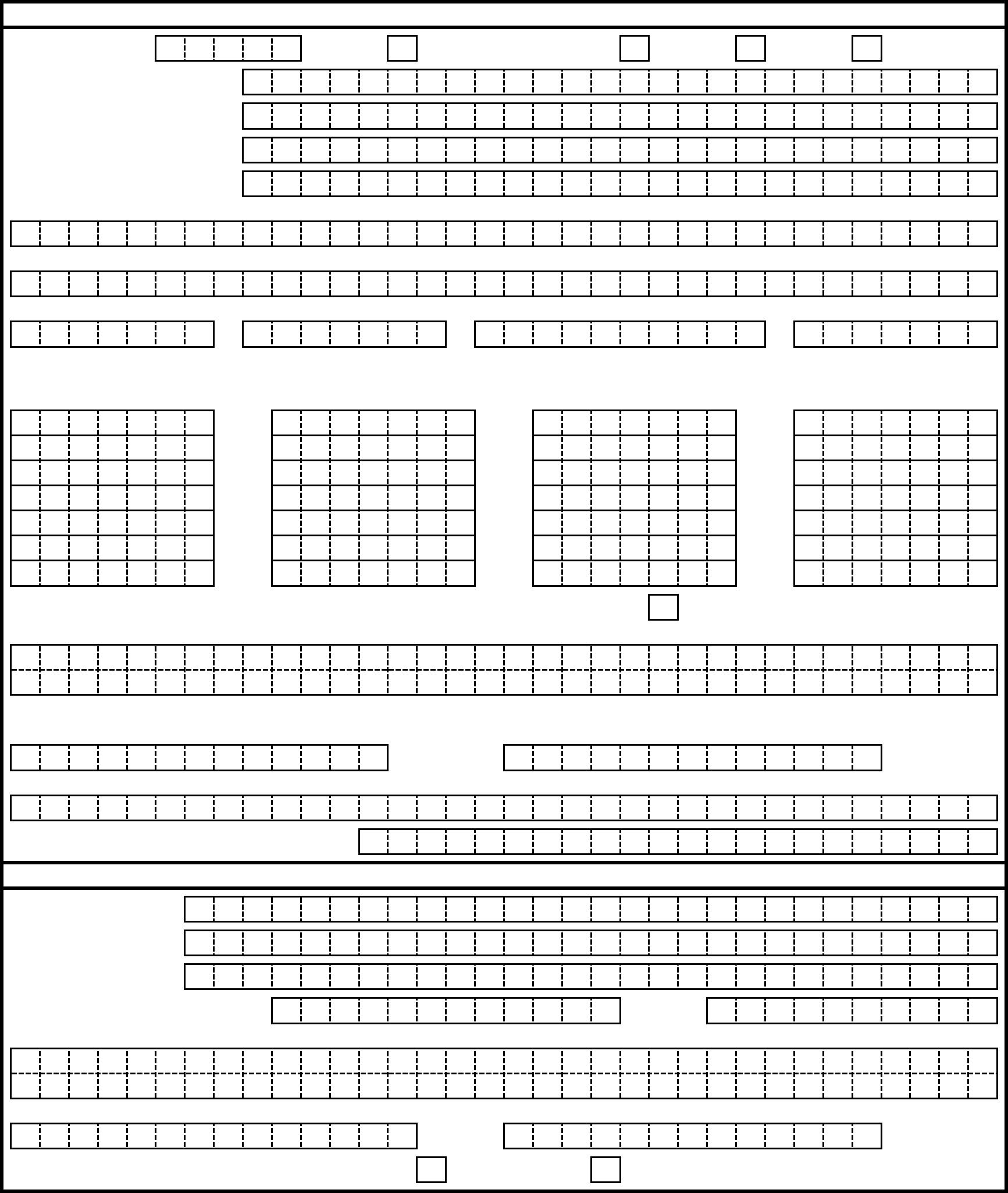 (з 01 травня 2023 р.)3 сторінкаВідомості про особу, яка може вчиняти дії від імені фізичної особи - підприємця (за наявності)Тип дії (у разі державної реєстрації змін до відомостей про фізичну особу - підприємця):зміна відомостейПрізвищевключеннявиключенняВласне ім’яПо батькові (за наявності)Дата народженняРеєстраційний номер облікової картки платника податків абодд.мм.ррррУнікальний номер запису в ЄДДР (за наявності)паспортні дані (серія/номер або номер)-/Прим. Паспортні дані вказуються виключно для фізичних осіб, які мають відмітку в паспорті про право здійснювати платежі за серією та номеромпаспорта.Обмеження щодо представництва фізичної особи - підприємця:відсутнінаявні:Тип дії (у разі державної реєстрації змін до відомостей про фізичну особу - підприємця):зміна відомостей включеннявиключенняПрізвищеВласне ім’яПо батькові (за наявності)Дата народженняРеєстраційний номер облікової картки платника податків абодд.мм.ррррУнікальний номер запису в ЄДДР (за наявності)паспортні дані (серія/номер або номер)-/Прим. Паспортні дані вказуються виключно для фізичних осіб, які мають відмітку в паспорті про право здійснювати платежі за серією та номеромпаспорта.Обмеження щодо представництва фізичної особи - підприємця:відсутнінаявні:Прим. Якщо осіб, які можуть вчиняти дії від імені фізичної особи - підприємця, більше ніж відповідних полів на сторінці, заповнюється відповідна кількістьаркушів сторінки 3 заяви. При цьому в полі "Відомості про особу, яка може вчиняти дії від імені фізичної особи - підприємця" проставляється відповідносимвол та число "№1", "№2" і т.д.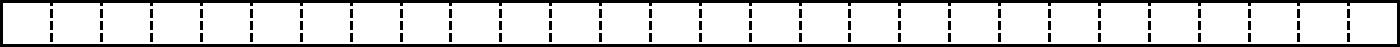 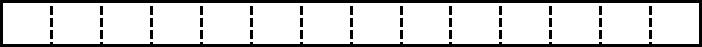 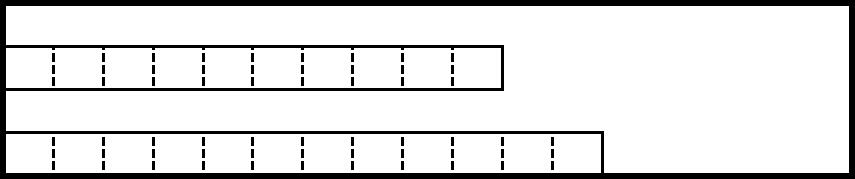 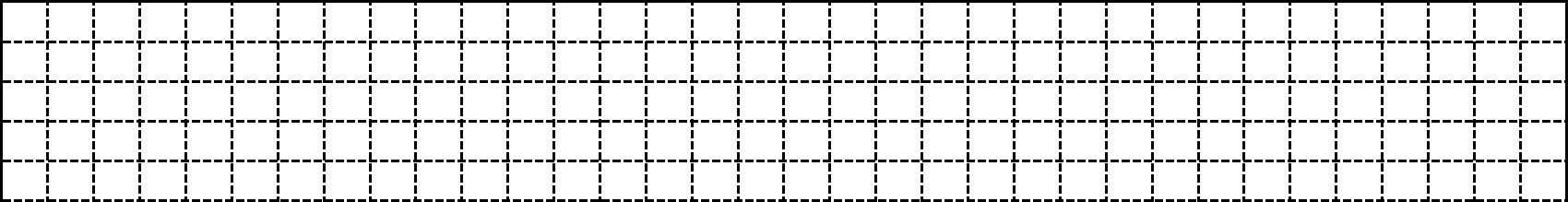 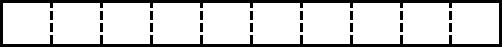 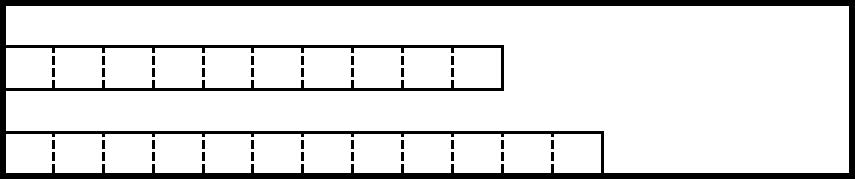 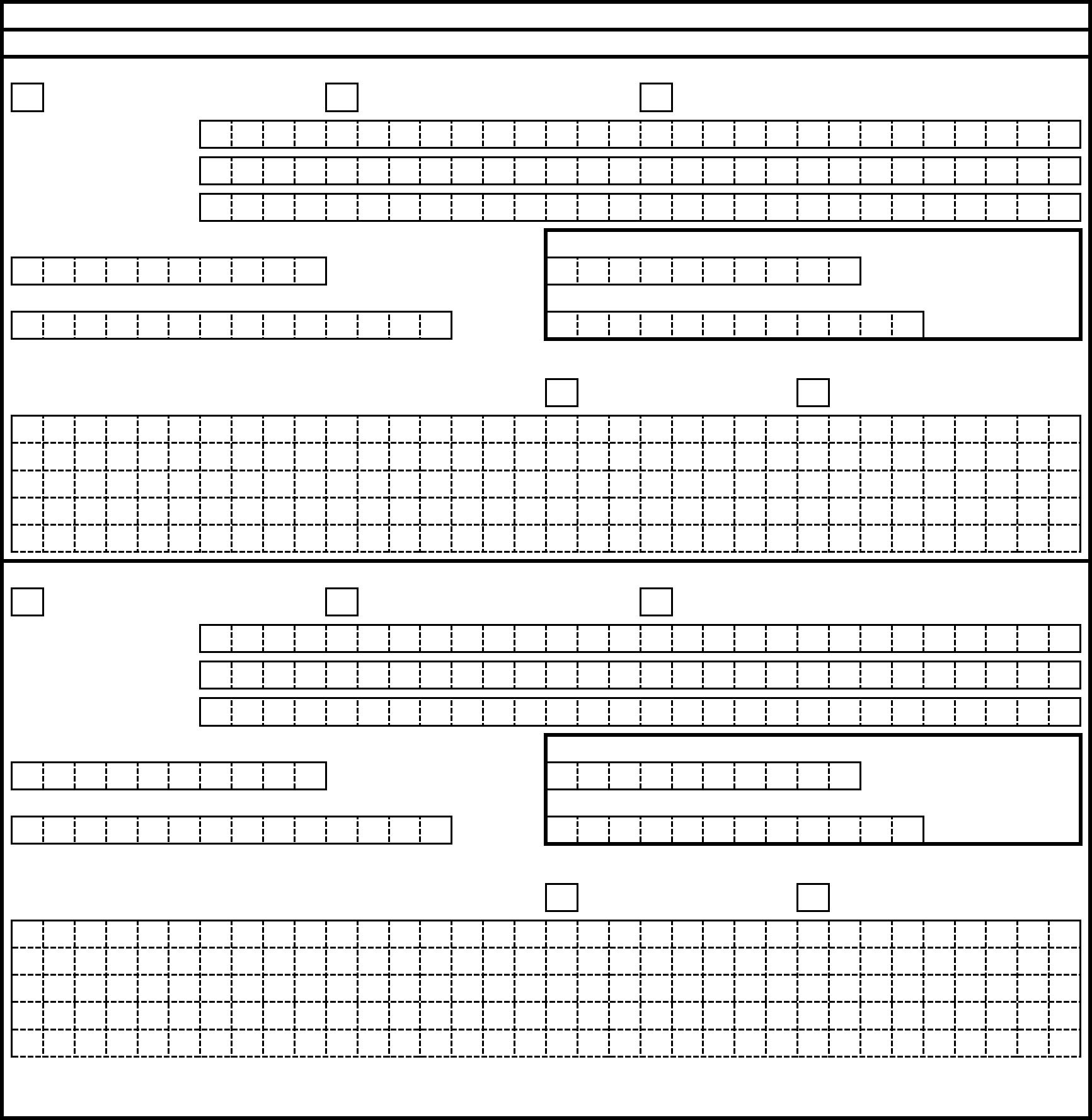 (з 01 травня 2023 р.)4 сторінкаВідомості про обрання системи оподаткування (за бажанням)Зареєструвати платником податку на додану вартість зОбираю спрощену систему оподаткування, обліку та звітності зз дати державної реєстрації підприємцемдддд..мммм..рррррррабоГрупа платника єдиного податку:Обрана ставка єдиного податкуперша групавідсотківдруга групатретя групачетверта групаМісце провадження господарської діяльності:місцезнаходженнятериторія Україниінша адреса:індексАвтономна Республіка Кримобластьм. Київм. Севастопольназва областіназва районуназва населеного пунктуназва району в населеному пунктіназва іменованого об'єктатип та назва площі, вулиці, провулку тощономер будинкуномер корпусутип приміщенняномер приміщенняПрим. Зазначаються виключно реквізити адреси, які є наявними, зокрема, реквізит "назва області" зазначається виключно у разі обрання значення"область", реквізити "назва району" та "назва населеного пункту" не зазначаються у разі обрання значення "м. Київ" чи "м. Севастополь".Обрані види економічної діяльності:1234567.......8.......15161718192021.......22232425262728.......91011121314Підписанням цієї заяви, у тому числі уповноваженою особою, фізична особа - підприємець зобов'язується перебуваючи на спрощеній системіоподаткування, обліку та звітності не здійснювати види діяльності, передбачені підпунктом 291.5.1 пункту 291.5 статті 291 Податкового кодексуУкраїни.Відомості про заявника - уповноважену особу (у разі подання заяви з відомостями про обрання системи оподаткування уповноваженою особою):прізвищевласне ім’япо батькові (за наявності)реєстраційний номер облікової картки платника податків абопаспортні дані (серія/номер або номер)/Прим. Паспортні дані вказуються виключно для фізичних осіб, які мають відмітку в паспорті про право здійснювати платежі за серією та номеромпаспорта.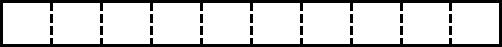 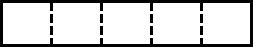 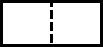 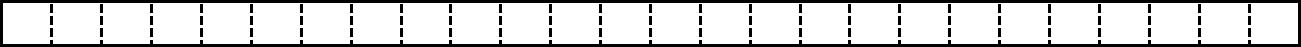 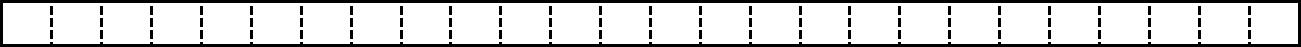 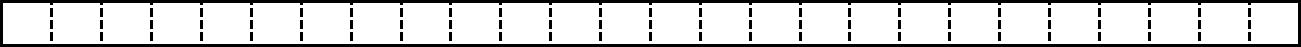 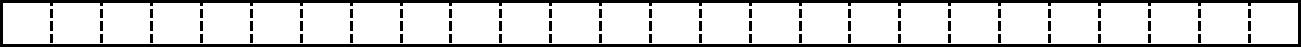 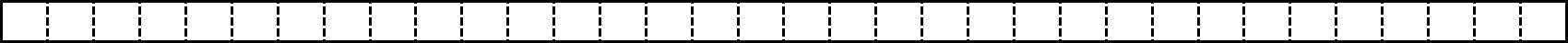 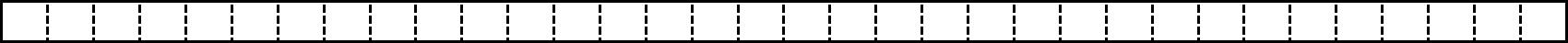 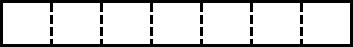 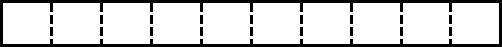 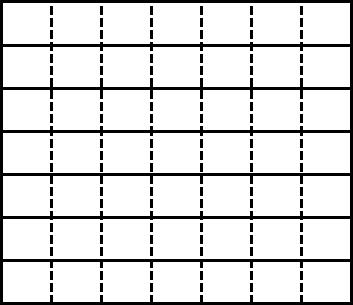 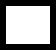 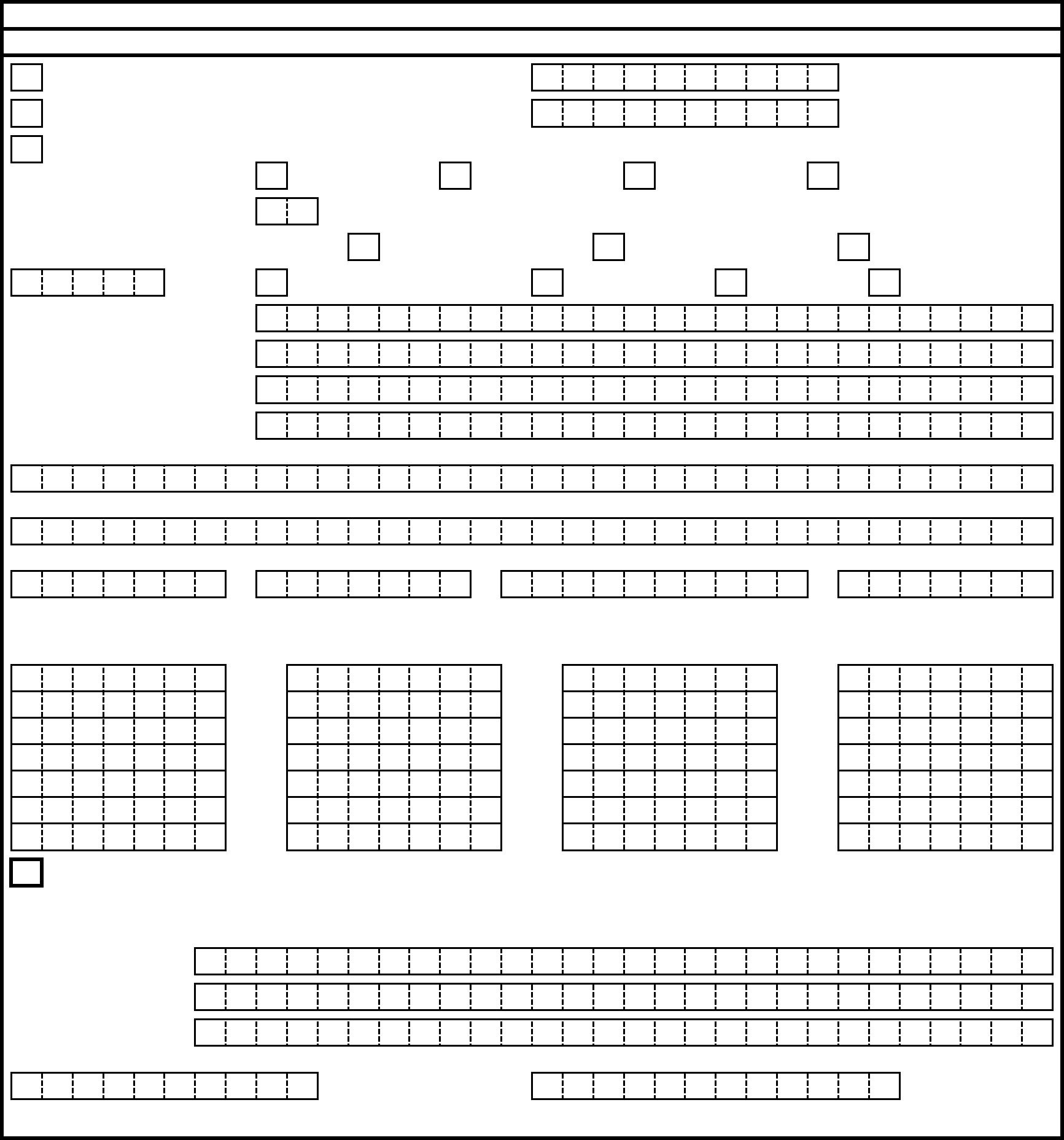 